 
Sospecha por nueva infección por COVID-19 (IRA)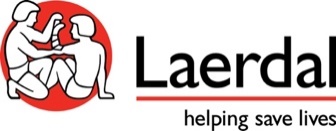 CamposTextoTituloICP: sospecha de infección nueva por COVID-19 sin complicaciones (IRA)SubtituloPrecauciones Estándar y Triage Organización EditorialLaerdal MedicalCuadro Resumen Tipo de SimulaciónBasado en Simulador Tiempo de Simulación15 minutosTiempo de Debriefing 25-30 minutesNivelAvanzadoTipo de PacienteAdultoGrupo ObjetivoProveedores de Servicios de Salud del departamento de emergenciasResumen Este escenario presenta a un hombre de 55 años que se presenta en la sala de emergencias con fiebre, tos y, malestar general. Regresó de un viaje en un área endémica para COVID-19 hace 1 semana. El personal de recepción le ha dado prioridad al examen inmediato y al aislamiento.Se espera que los participantes preparen el equipo, se pongan los elementos de protección personal (EPP), evalúen al paciente y evalúen la cuarentena en el hogar, eduquen al paciente, se comuniquen efectivamente con el equipo interprofesional, intensifiquen las precauciones estándar para todos los pacientes y eliminen el equipo y los EPP de manera segura.Objetivos de aprendizaje• Reconocer a los pacientes sospechosos fácil y rápidamente.• Aplicar el control de fuente apropiado• Aplicar la prevención y el control de infecciones de rutina para todos los pacientes• Colaborar y comunicarse con la infraestructura de control de infecciones del centro de atención médica.• Aplicar precauciones estándar de acuerdo con el diagnóstico presunto en todo momento• Realizar una evaluación primaria de un paciente con sospecha de infección respiratoria aguda• Distinguir entre infección respiratoria aguda grave e infección respiratoria aguda.• Obtener la muestra para la prueba de laboratorio de acuerdo con los procedimientos de seguridad.• Triage al paciente de acuerdo con los principios generales para pacientes con sospecha de infección por COVID-19• Obtener el historial del paciente sobre relaciones personales y laborales.• Asesoramiento al paciente sobre cuarentena domiciliaria.• Coordinar la transferencia segura del paciente.• Quitarse los EPP según el protocoloInformación educacionalNALecturas Adicionales Prevención y control de infecciones durante la atención médica cuandoSe sospecha una nueva infección por coronavirus (nCoV). Orientación provisional, Organización Mundial de la Salud, 25 de enero de 2020, OMS / 2019-nCoV / IPC / v2020.2Imagen del escenarioPendienteVideo del EscenarioNA¿Porque usar este escenario?Este escenario aborda intervenciones clave para la preparación, identificación, tratamiento y clasificación del paciente con infección respiratoria aguda no complicada (IRA) debido a la nueva enfermedad COVID-19. El escenario está diseñado para capacitar y evaluar a los proveedores de atención médica en el departamento de emergencias en precauciones estándar, prevención y control de infecciones de acuerdo con las pautas provisionales de la OMS del 25 de enero de 2020 en el control de infecciones para el virus COVID-19.Preparación escenarioLocaciónDepartamento de EmergenciaParticipantes1-2 proveedores de los Servicios de SaludEquipamiento NecesarioSuministros médicos• Oxímetro de SpO2• Fonendoscopio• Esfigmomanómetro• Cables de electrodo de ECG• Termómetro• Vías Venosas y Equipo de Fleboclisis• Dispositivos de suministro de oxígeno que incluyen una cánula nasal y un dispositivo bolsa y máscara.• Fuentes de suministro de oxígeno• Suero Fisiológico o Solución Salina • Equipo de precauciones universales• Kits de recogida de muestras• Alcohol Gel  • Mascarillas N95 • Equipo de precauciones estándar que incluye batas desechables de manga larga, antiparras o careta y guantes de procedimiento. (no estériles)Accesorios• Ropa y calzado para pacientes apropiados para personas de 55 años.• Lista de verificación y procedimientos locales de Prevención de enfermedades contagiosas.Preparación y configuración• Coloque el simulador sentado en la mesa de examen.
• Vista el simulador con ropa y zapatos adecuados para un hombre de 55 años.
• Aplique una máscara N95 a la cara del simulador.
• Aplique humedad en la frente para simular sudoraciónInformación del Rol NATabla de pacienteNASimuladores de EntrenamientoSimMan 3G family, SimMan ALS, ALS SimMan, Nursing Anne, Nursing Anne Simulator, Nursing Kelly, MegaCode Kelly advanced, Resusci Anne SimulatorDispositivos de Simulación LLEAP, SimPadModo de SimulaciónModo AutomáticoEquipo de simulación adicionalMonitor de paciente, SpO2Información simulación Brief del alumnoDepartamento de EmergenciaHora: 21:03Un hombre de 55 años se presentó sin previo aviso en la sala de emergencias. Está tosiendo y generalmente se siente mal. Él ha dicho que regresó de unas vacaciones en un área endémica de COVID-19 hace 1 semana. El personal de recepción le ofreció una máscara N95 y lo colocó en la sala de examen 2. Por favor, póngase los elementos de precaución personal y vaya a evaluar a este paciente.Foto de pacienteNADatos del pacienteNombre: William JonesSexo: MasculinoEdad: 55 anosPeso: 89 kgTalla: 181 cmAlergias: No PresentaInmunizaciones: NingunaSignos Vitales inicialesRitmo Cardíaco: SinusalFC: 105 L/minPA: 150/83 mmHgFR:  15 R/minSpO2: 98%PetCO2 (mmHg): NATemperatura: 39oCTiempo de llene capilar: 2 segundosHistoria MedicaHistoria médica PasadaApendicitis hace 10 años; por lo demás sano.Historia médica RecienteRegresó a casa de vacaciones en el área endémica de COVID-19 hace una semana. Comencé a sentirme enfermo ayer con dolor de cabeza, sensación de agotamiento y tos.Historia socialDesarrollador de software en empresa privada; casado, tiene un hijo de 20 años, que no vive en casa, estudia fuera de la ciudad.Hallazgos clínicosTosSudoraciónMalestarDiagnósticosNAÓrdenes del proveedorNAIntervenciones esperadasEnsamblar y preparar equipos.Asegure las precauciones estándarPóngase el EPP de acuerdo con el procedimiento y las pautas de prevención de infecciones contagiosas para infecciones respiratorias agudas (IRA)Identificar pacienteRealizar encuesta primariaRecoger muestras de laboratorioRealice seguridad el transporte las muestras de laboratorioContactar al personal del laboratorio.Triage para cuarentena domésticaEducar al paciente sobre la cuarentena domiciliaria y las precauciones de control de infecciones personal.Comunicarse efectivamente con el equipo interprofesional.Ampliar las precauciones estándar para todos los pacientes.Deseche el equipo de manera seguraQuitarse los EPP según el protocolo.Instrumentos de Evaluación.Este escenario contiene una puntuación que permite una evaluación sumativa de los participantes. La puntuación se basa en todos los eventos claves que se pueden registrar durante la simulación y se presenta al final del registro de informes una vez finalizada la simulación. La puntuación se presenta como una suma de eventos registrados en comparación con la puntuación máxima.La puntuación se basa en los siguientes eventos claves:Lavarse las manos = 1Póngase todo los EPP = 1Verifique que todo el equipo esté listo para usar = 1Identificación de paciente = 1Obtener historial del paciente = 1Evaluar la respiración = 1Obtener todos los signos vitales = 1Obtener saturación de oxígeno = 1Auscultación Pulmonar = 1Llamar a la recepción según el procedimiento de prevención de infecciones contagiosas = 1Verbalizar la escalada de precauciones estándar para todos los pacientes = 1Tomar la muestra de la garganta = 1Colocar el tubo de la muestra en bolsa de seguridad = 1Contactar a Laboratorio = 1Organizar quien recoge la bolsa de seguridad con la muestra = 1Informar al paciente sobre el resultado pendiente del examen = 1Realizar documentación relevante = 1Triage de paciente a cuarentena domiciliaria = 1Educar sobre la cuarentena doméstica = 1Educar sobre higiene = 1Educación sobre los contactos cercanos = 1Obtener historial de relaciones recientes con otros pacientes = 1Organizar el transporte seguro a casa = 1Contactar con el gerente de ED = 1Contactar con el coordinador de Prevención de infecciones contagiosas = 1Eliminar el equipo de un solo uso = 1Ordenar la desinfección de la sala de examen = 1Quitar los EPP= 1Garantizar la eliminación segura de EPP = 1Desinfectar manos = 1Puntuación máxima total = 30Información del operadorInformación sobre puntuaciónEste escenario contiene una puntuación que permite una prueba sumativa simple a los participantes. Una vez finalizada la simulación, se muestra una puntuación total para cada intervención correcta que se ha registrado, en el resumen de la sesión informativa. Por lo tanto, es de suma importancia registrar todas las intervenciones cuando se realiza correctamente para obtener una puntuación final precisa del rendimiento. Si usa este escenario solo para entrenamiento, el instructor puede ignorar el puntaje total en el informe.Información sobre registro de EPPEsta simulación es una sesión de entrenamiento en equipo. Todos los participantes deben colocarse adecuadamente los EPP. Si uno de los participantes no aplica uno de los elementos del equipo de EPP requerido, este elemento no debe registrarse, aunque el resto de los participantes aplique los elementos de EPP. Es una suposición básica que el equipo ayuda y asegura que todos los participantes correctamente eliminen los EPP después del procedimientoImagen de progresión del escenarioNATítulo de imagen de progresión de escenarioNADescripción de la imagen de progresión del escenarioNAAnexo de progresión de escenarioNATabla de Debrief Preguntas de Reflexión GuiadaEstas preguntas de reflexión guiada están organizadas por el método de Recopilar-Analizar-Resumir (GAS). Las preguntas se presentan para sugerir temas que pueden inspirar la conversación informativa.Recopilar información• ¿Cuáles son sus reacciones en esta simulación? ¿Cuáles son tus otras reacciones iniciales?• ¿Alguno de ustedes describiría los eventos desde su perspectiva?• Desde su perspectiva, ¿cuáles fueron los principales problemas que tuvo que enfrentar?Análisis• Describa los principios generales de las precauciones de contacto a infecciones cuando atiende a pacientes con IRA. ¿Cómo aplicaste estos principios?• Describa las características de los signos vitales para las infecciones por virus respiratorios. ¿Qué características fueron aplicables en este caso?• ¿Qué síndromes requieren hospitalización? ¿Cómo afectaron estos síndromes a su toma de decisiones para este paciente?• ¿Cómo aplicó medidas específicas en un hospital al atender a pacientes con IRA con potencial pandémico o epidémico?• ¿Cuándo debe verbalizar una escalada en las precauciones de seguridad? Describa su razonamiento para sus acciones en este caso.• ¿Qué muestras de diagnóstico decidió recoger para este paciente?• ¿Cómo fue su cooperación dentro del equipo y con el paciente?• Describa la educación que realizó sobre las precauciones estándar para este paciente. ¿Cuál fue su razonamiento para esto?• ¿Qué comunicación interprofesional realizó? Discuta la importancia de la comunicación con otros departamentos en este caso.• ¿Cómo garantizó las precauciones de seguridad antes de salir del box de atención?Resumir• ¿Cuáles son los puntos clave de esta simulación?• ¿Qué te gustaría hacer diferente la próxima vez en una situación similar?• ¿Cuáles son sus principales mensajes para llevar a casa?Adjunto Reflexión GuiadaNAConsideraciones del casoSe espera que los proveedores de servicios de salud reconozcan a los pacientes sospechosos de COVID-19 temprano y apliquen el control de fuente apropiado y los procedimientos de diagnóstico. Deben aplicar las precauciones de rutina (es decir, precauciones estándar) para todos los pacientes. Además, siempre es de suma importancia aplicar precauciones estándar, que incluyen, pero no se limitan a:• Higiene de manos• Higiene respiratoria• EPP según el riesgo• Prácticas seguras de inyección, manejo de objetos punzantes y prevención de lesiones.• Manejo, limpieza y desinfección seguros de los equipos de atención al paciente.• Limpieza ambiental• Manejo y limpieza segura de la ropa sucia.• Gestión de los residuosLas consideraciones también deben dirigirse a los principios de cuarentena y Triage en el hogar con la descripción de los principios generales del manejo del paciente crítico con infección respiratoria aguda (IRA). En este caso, los participantes deben reconocer al paciente con una enfermedad similar a la influenza no complicada (IRA) que puede irse a su casa a diferencia de los pacientes con IRA grave que necesitan atención de urgencia y hospitalización (incluida la admisión a la UCI).Imagen de las consideraciones del casoNAConsideración del casoDescripción de las imágenesNAAdjuntoConsideraciones del casoNAArchivos y AdjuntosDetalles de PublicaciónNumero de Versión1.0Fecha de Publicación17/3 /2020Nota de LanzamientoNACodesarrollador unoNACodesarrollador dosNAAviso LegalNACréditosNAConfiguración del escenarioDisciplinas de EntrenamientoNivel EducacionalEspecialidades MédicasEspecialidades de EnfermeríaCursos de EnfermeriaSistemas Corporales ​☐ Circulatorio☐ Digestivo ☐ Endocrino ☐ Hematopoyético ☐ Inmune/linfático☐ Tegumentario ☐ Muscular ☐ Nervioso ☐ Renal/Urinario☐ Reproductivox Respiratorio☐ Esquelético Tipo de Evaluación (Sumativo/Formativo)Uso público, GratuitoSi